Федеральное государственное бюджетное образовательное учреждение высшего образования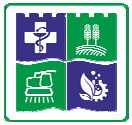 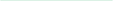 «Южно-Уральский государственный аграрный университет» Институтагроинженерииприглашает на обучение в 2021–2022 учебном году*–математикапрофильныйуровень+7(351)266-65-19+7(351)266-65-62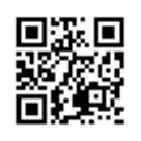 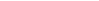 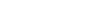 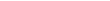 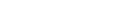 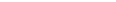 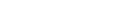 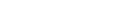 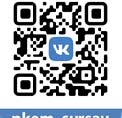 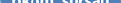 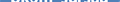 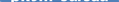 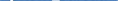 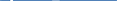 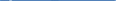 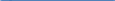 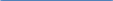 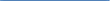 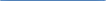 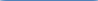 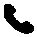 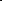 pkom@sursau.ruюургау.рф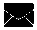 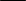 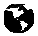 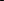 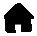 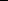 454080,Челябинскаяобласть,г.Челябинск,пр.Ленина,7535.03.06 АгроинженерияОбласть профессиональной деятельности выпускников по направлению (в зависимости от профиля):эффективное использование и сервисное обслуживание электротехнического оборудования;эффективное использование средств электрификации и автоматизации технологических процессов при производстве, хранении и переработке продукции растениеводства и животноводства;проектирование и разработка технических средств для технологической модернизации агропромышленного комплекса;организация и руководство материально-техническим обеспечением инженерных систем;проектирование и разработка систем электро-тепло-водо-газоснабжения для технологической модернизации объектов;организация, обслуживание и материально-техническое обеспечение средствами автоматизации и микропроцессорной техники;производство, передача, распределение, преобразование и применение электрической энергии;использование и сервисное обслуживание сельскохозяйственной техники, машин и оборудования, разработка технических средств для технологической модернизации сельскохозяйственного производства;эффективное использование и техническая эксплуатация машин и оборудования для хранения и переработки сельскохозяйственной продукции; организации и управления предприятиями агропромышленного комплекса по хранению и переработке сельскохозяйственной продукции.23.05.01 Наземные транспортно-технологические средстваОбласть профессиональной деятельности выпускников по специальности:проектирование, изготовление машин и оборудования для агропромышленного комплекса и других отраслей промышленности;эксплуатация и сервисное обслуживание автотракторной и сельскохозяйственной техники.23.03.02 Наземные транспортно-технологические комплексыОбласть профессиональной деятельности выпускников по направлению:транспортное, сельскохозяйственное и специальное машиностроение, а также эксплуатация транспортно-технологических машин и комплексов в АПК;применение цифровых технологий при проектировании и изготовлении машин и оборудования для агропромышленного комплекса.13.03.02 Электроэнергетика и электротехникаОбласть профессиональной деятельности выпускников по направлению:производство, передача, распределение, преобразование и применение электрической энергии;разработка и изготовление элементов, устройств и систем, реализующих эти процессы.38.03.02 МенеджментОбласть профессиональной деятельности выпускников по направлению:исполнение и координация проведения организационно-технических мероприятий;администрирование реализации оперативных управленческих решений;предпринимательство.Трудоустройство выпускников:Энергетические организации (МРСК Урала, Мечел-Энерго, ТЭЦ-2 Фортум, Челябэнерго и др.);Агрофирмы (Чурилово, Макфа, Увелка и др.);Перерабатывающие предприятия (Фабрика «Уральские пельмени», Калинка, Ромкор и др.);Научно-производственный объединения (Сады России и др.);Дилерские и сервисные центры (Тойота, Регинас, и др.);Мукомольные заводы (Макфа, Комбинат хлебопродуктов им. Григоровича, Увелка и др.);Живоноводческие комплексы (Свинокомплекс «Родниковский», Ситно, Ариант и др.);Птицефабрики (Уралбройлер, Чебаркульская птица, Равис и др.);Хлебокомбинаты (Первый хлебокомбинат, Союзпищепром и др.);